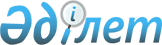 О внесении изменений и дополнений в постановление Правительства Республики Казахстан от 25 декабря 1996 года N 1621
					
			Утративший силу
			
			
		
					Постановление Правительства Республики Казахстан от 19 марта 1999 года N 277. Утратило силу - постановлением Правительства РК от 19 января 2005 г. N 29 (P050029).
      Сноска. Утратило силу постановлением Правительства РК от 19.01.2005 № 29.
      В соответствии с Законом Республики Казахстан от 10 июля 1998 года "О внесении изменений и дополнений в некоторые законодательные акты Республики Казахстан", Указом Президента Республики Казахстан от 22 января 1999 года № 6 "О структуре Правительства Республики Казахстан" и постановлением Правительства Республики Казахстан от 23 декабря 1998 года № 1322 "Вопросы Комитета транспортного контроля Министерства транспорта и коммуникаций Республики Казахстан" Правительство Республики Казахстан постановляет: 
      1. Внести в постановление Правительства Республики Казахстан от 25 декабря 1996 года № 1621 "Об утверждении Положения о порядке и условиях лицензирования перевозок пассажиров и грузов на автомобильном транспорте и квалификационных требований в Республике Казахстан" (САПП Республики Казахстан, 1996 г., № 52, ст. 506) следующие изменения и дополнения: 
      1) в названии и тексте: 
      после слова "лицензирования" дополнить словом "международных"; 
      после слова "грузов" дополнить словами "опасных грузов"; 
      в абзаце третьем пункта 1 после слова "занимающимся" дополнить словом "международной"; 
      2) в Положении о порядке и условиях лицензирования перевозок пассажиров и грузов на автомобильном транспорте в Республике Казахстан, утвержденном указанным постановлением: 
      в названии: 
      после слова "лицензирования" дополнить словом "международных"; 
      после слова "грузов" дополнить словами "опасных грузов"; 
      в тексте: 
      слова "Министерства транспорта и коммуникаций", "Министерство транспорта и коммуникаций", "Министерством транспорта и коммуникаций" заменить словами "Министерства транспорта, коммуникаций и туризма", "Министерство транспорта, коммуникаций и туризма", "Министерством транспорта, коммуникаций и туризма"; 
      слова "Транспортной инспекцией", "Транспортной инспекции" заменить словами "Комитетом транспортного контроля", "Комитета транспортного контроля"; 
      пункт 2 изложить в следующей редакции: 
      "2. Лицензированию подлежит международная перевозка пассажиров и грузов, опасных грузов автомобильным транспортом, осуществляемая физическими и юридическими лицами, независимо от форм собственности и ведомственной принадлежности". 
      в пункте 3 слова "или патента (далее - лицензия)" исключить; 
      абзац второй пункта 4 исключить; 
      в пункте 6: 
      в абзацах втором и третьем после предлога "на" дополнить словом "международную"; 
      в абзаце четвертом слово "одновременную" заменить словом "международную"; 
      абзац шестой изложить в следующей редакции: 
      "В лицензии на перевозку опасных грузов указывается зона ее действия:"; 
      абзац двенадцатый исключить; 
      пункт 7 изложить в следующей редакции: 
      "7. Лицензионный сбор вносится юридическими и физическими лицами до получения лицензии. 
      Средства, получаемые от выдачи лицензии, уплачиваются в соответствии с налоговым законодательством"; 
      в пункте 9: 
      в подпункте б) слова "и оплаты за документ на каждую транспортную единицу" исключить; 
      дополнить абзацем ж) следующего содержания: 
      "ж) копию санитарно-эпидемиологического заключения о допуске автотранспортных средств к международной перевозке пассажиров и грузов"; 
      абзац первый пункта 10 после слов "в течение 30 дней" дополнить словами "для субъектов малого предпринимательства не позднее десяти дней"; 
      в пункте 17 слова "или документа на каждую транспортную единицу" исключить. 
      3) в Квалификационных требованиях к субъектам, занимающимся перевозкой пассажиров и грузов на автомобильном транспорте, утвержденных указанным постановлением: 
      в названии: 
      после слова "занимающимся" дополнить словом "международной"; 
      после слова "грузов" дополнить словами "опасных грузов"; 
      абзац первый изложить в следующей редакции: 
      "Субъекты, занимающиеся международной перевозкой пассажиров и грузов, опасных грузов на автомобильном транспорте, должны соответствовать следующим квалификационным требованиям:"; 
      в абзаце шестом слова "и коммуникаций" заменить словами "коммуникацийи туризма". 
      2. Настоящее постановление вступает в силу со дня подписания.
					© 2012. РГП на ПХВ «Институт законодательства и правовой информации Республики Казахстан» Министерства юстиции Республики Казахстан
				
      Премьер-Министр
Республики Казахстан
